

Besök i Svenska kyrkans gudstjänster 1990-2016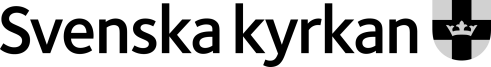 I Svenska kyrkan firas många olika typer av gudstjänster, från musikgudstjänst och veckoböner till dopgudstjänst och högmässa på söndagen. De delas in i tre kategorier: "Söndagens huvudgudstjänst", "Dop, konfirmation, vigsel och begravning" samt "Andra typer av gudstjänster". År 2016 gjordes totalt cirka 14,8 miljoner besök. Tabellen ger en överblick över antalet gudstjänstbesök i de tre kategorierna.* 1997 infördes en ny kategoriindelning av temagudstjänster. De kan från och med detta år räknas både som huvudgudstjänster och "andra" gudstjänster.ÅrBesök vid söndagens huvudgudstjänstBesök vid dop, konfirmation, vigsel, begravningBesök vid ”andra” gudstjänsterTotalt antal gudstjänstbesök 19909 014 6366 214 5518 990 97224 220 15919918 432 1746 071 6578 886 27623 390 10719928 245 2516 059 3588 774 18423 078 79319937 923 7786 027 9748 879 04822 830 80019947 802 5235 919 7439 211 98222 934 24819957 603 8415 963 2049 124 87922 691 92419967 298 6475 827 9839 215 10722 341 7371997*7 302 2725 662 3728 997 92021 962 56419987 081 5335 676 9468 913 97321 672 45219996 818 2225 783 9558 870 62021 472 79720006 631 7696 044 6588 735 06721 411 49420016 452 9775 819 4128 690 78920 963 17820026 236 2135 964 1518 606 94420 807 30820036 105 6166 070 4998 828 44721 004 56220045 965 3946 140 1288 584 42320 689 94520055 713 0656 148 6858 359 10820 220 85820065 521 9226 056 2837 878 44119 456 64620075 365 1656 092 4627 803 83519 261 46220085 191 6245 987 9267 671 83118 851 38120095 012 5015 739 3407 340 17218 092 01320104 613 7505 707 1326 921 55917 242 44120114 547 7775 497 7586 768 36716 813 90220124 468 9005 566 5536 333 63716 369 09020134 320 5465 310 8395 952 17015 583 55520144 278 9475 306 8115 845 50315 431 26120154 203 9305 406 1135 812 64415 422 68720163 990 8685 323 2345 441 10714 755 209